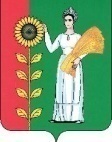 СОВЕТ  ДЕПУТАТОВСЕЛЬСКОГО  ПОСЕЛЕНИЯ    БОГОРОДИЦКИЙ СЕЛЬСОВЕТДобринского муниципального районаЛипецкой области5- я сессия  VI-го созываРЕШЕНИЕ21.12.2020г.                               ж/д.ст.Плавица	                             № 21-рсО признании утратившим силу решения Совета депутатов сельского поселения Богородицкий сельсовет № 106-рс от 10.10.2008 «О Положении «О порядке управления и распоряжения муниципальной собственностью сельского поселения Богородицкий сельсовет Добринского муниципального района»	 Рассмотрев  протест  Прокуратуры Добринского района  № 83-2020 от 30.11.2020 на Положение «О порядке управления и распоряжения имуществом, находящимся в муниципальной собственности сельского поселения Богородицкий сельсовет Добринского муниципального района Липецкой области»,  утв. решением Совета депутатов сельского поселения Богородицкий сельсовет, в соответствии с Федеральным законом Российской Федерации от 06.10. 2003  № 131-ФЗ «Об общих принципах организации местного самоуправления в Российской Федерации», с Приказом Министерства Экономического развития РФ от 30.08.2011 №424, руководствуясь Уставом сельского поселения Богородицкий сельсовет, учитывая решение  постоянной комиссии по правовым вопросам, местному самоуправлению, работе с депутатами и делам семьи, детства, молодежи, Совет депутатов сельского поселения Богородицкий сельсовет  РЕШИЛ:1. Решение Совета депутатов сельского поселения Богородицкий сельсовет № 106-рс от 10.10.2008 «О Положении «О Порядке управления и распоряжения имуществом, находящимся в муниципальной собственностью сельского поселения Богородицкий сельсовет Добринского муниципального района Липецкой области» - признать утратившим силу.2. Направить указанный нормативно-правовой акт главе сельского поселения для подписания и официального обнародования.3.Настоящее решение вступает в силу со дня его официального обнародования.Председатель Совета депутатовсельского поселения Богородицкий сельсовет                                                            Н.А.Бахтина